Приложение 5Фотоотчёт.ВЫБОР ПРОБЛЕМЫОБСУЖДЕНИЕ ПРОБЛЕМЫ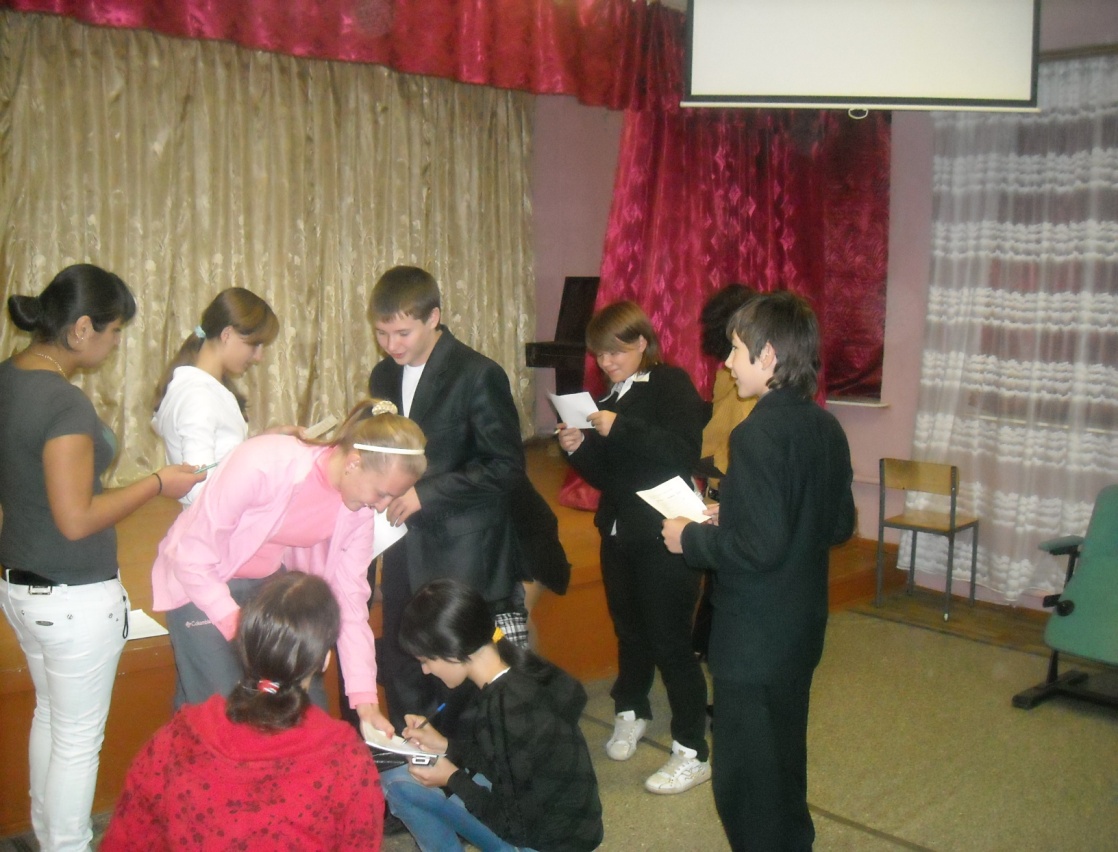 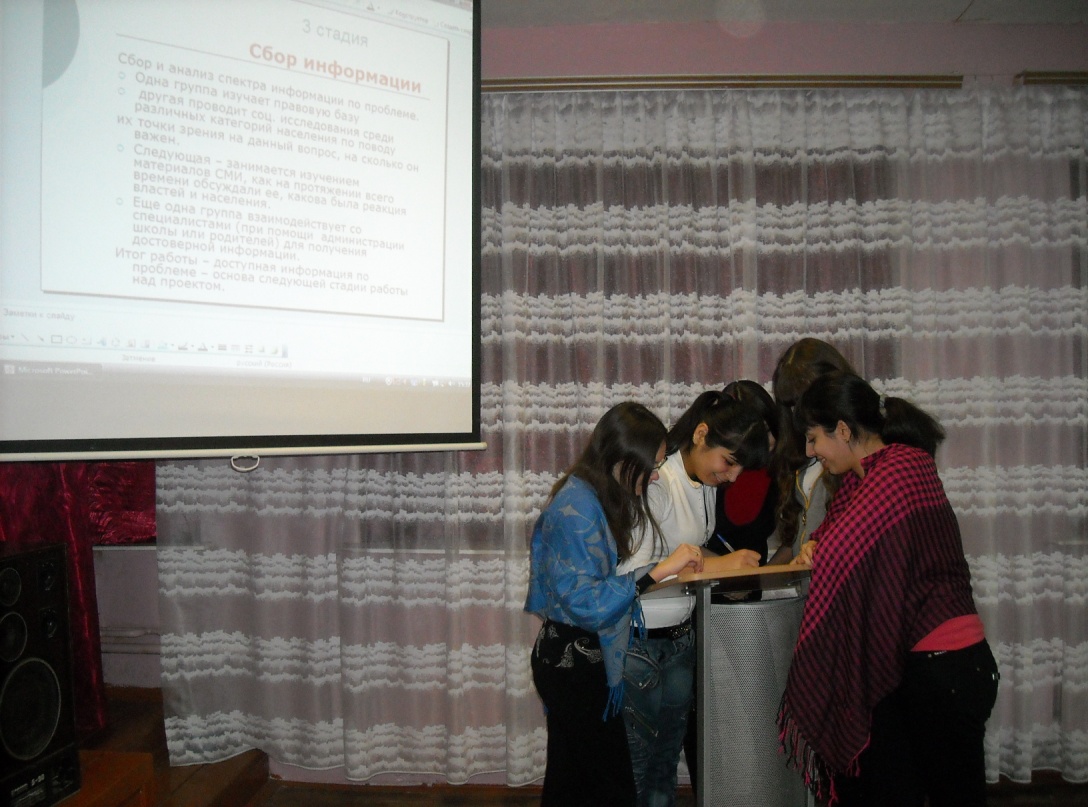 АНАЛИЗ СМИАНАЛИЗ СМИ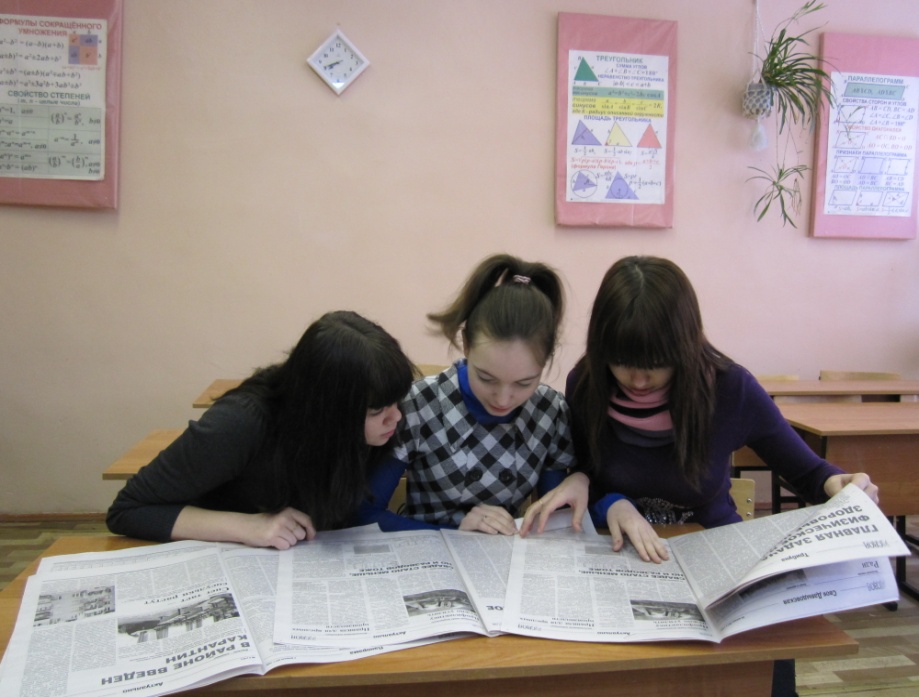 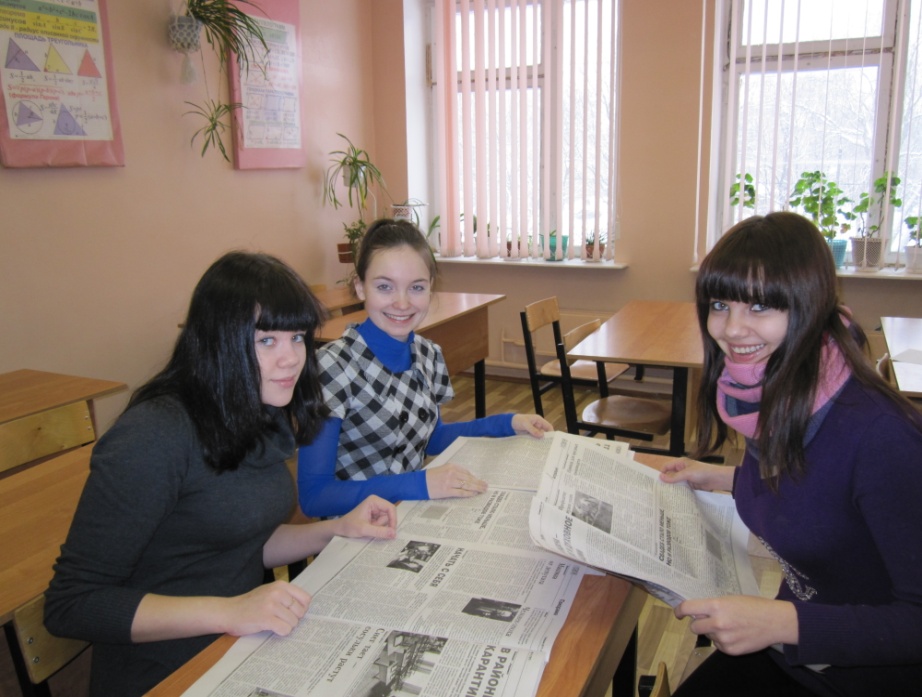 КОНЦЕРТ В ОТДЕЛЕНИИ ГЕРОНТОЛОГИИКОНЦЕРТ В ОТДЕЛЕНИИ ГЕРОНТОЛОГИИ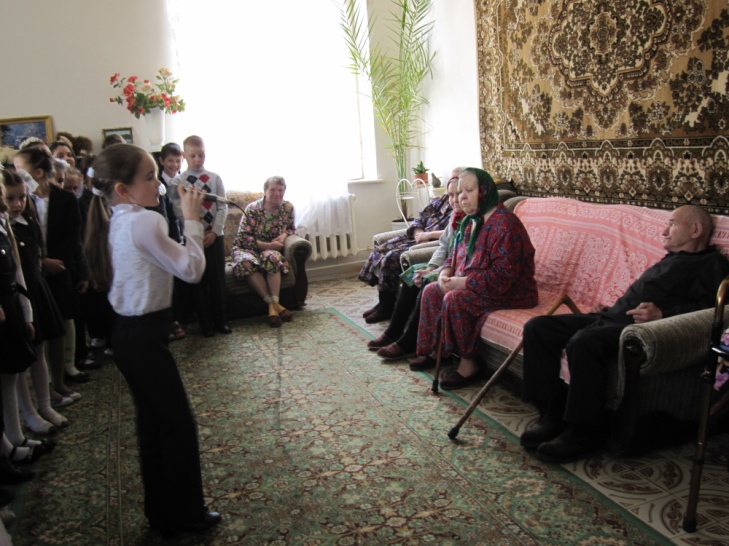 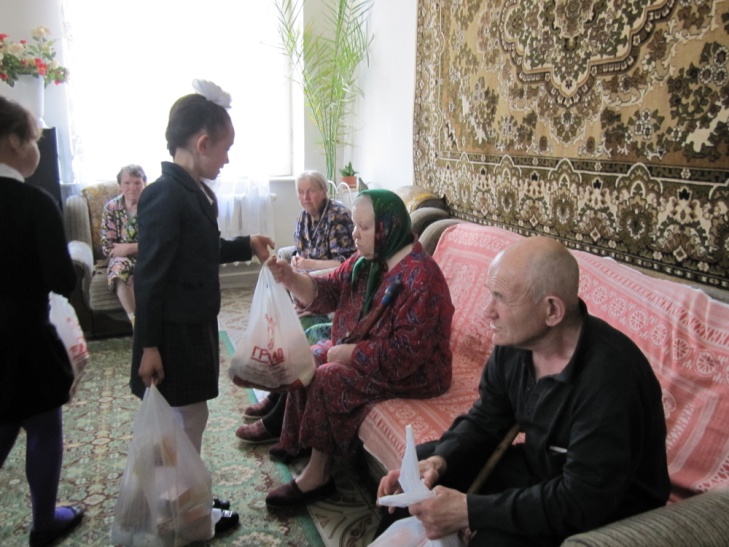 